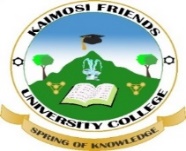 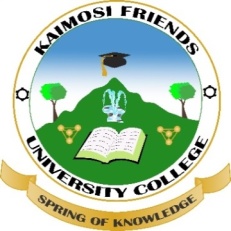 FEE STRUCTURE FOR /ACADEMIC YEARSCHOOL OF SCIENCEDEPARTMENT OF NURSINGGOVERNMENT SPONSORED UNDERGRADUATE STUDENTSBACHELOR OF SCIENCE IN NURSINGNB: Students will also pay Ksh 8,550 in the first year and Ksh 5,000 in the fourth year directly to the Nursing Council of Kenya ……………………………………………………………………………………………………..Fees should be paid at any Branch of the following Bank using the indicated Account Number: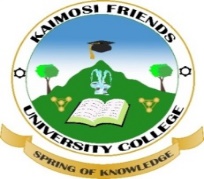 S/NDESCRIPTIONTRIMESTER 1TRIMESTER 2TRIMESTER 3TOTALATUITION FEES10, 000010, 0000-20,000ANNUALLYBADMINISTRATIVEStudent organization 400400ANNUALLYExamination 21002100-4200ANNUALLYMedical Fee1500--1500ANNUALLYActivity Fee1000--1000ANNUALLYAmenity Fee1000--1000ANNUALLYRegistration Fee500--500ONCEStudent smart card500--500ONCECaution money(refundable)1000--1000ONCEICT levy5000--5000ANNUALLYLibrary fee3000--3000ANNUALLYCUE quality assurance fee10001000ONCETotal administrative fee 18,2,100-20,Total A+B28,12,100,COTHER FEESAttachment and supervision 30005000200010000ANNUALLYInsurance fee500500ANNUALLYSkills laboratory fee10001000ANNUALLYHospital consumables5005001000ANNUALLYTOTAL50005500200012500TOTAL A+B+C33,17,6002,00042,600DACCOMODATION FEESAccommodation fees should be paid separately from A,B,& C (tuition , administrative and other fees)Accommodation inside the university available at between Ksh. 5000 and Ksh.8000 per semester  Accommodation fees should be paid separately from A,B,& C (tuition , administrative and other fees)Accommodation inside the university available at between Ksh. 5000 and Ksh.8000 per semester  Accommodation fees should be paid separately from A,B,& C (tuition , administrative and other fees)Accommodation inside the university available at between Ksh. 5000 and Ksh.8000 per semester  Accommodation fees should be paid separately from A,B,& C (tuition , administrative and other fees)Accommodation inside the university available at between Ksh. 5000 and Ksh.8000 per semester  Accommodation fees should be paid separately from A,B,& C (tuition , administrative and other fees)Accommodation inside the university available at between Ksh. 5000 and Ksh.8000 per semester  EAPART FROM PAYING FEESStudents are advised to have at least Ksh.18000 per year for catering services. Students are advised to have at least Ksh.9000 per year for books}Not payable with feesAPART FROM PAYING FEESStudents are advised to have at least Ksh.18000 per year for catering services. Students are advised to have at least Ksh.9000 per year for books}Not payable with feesAPART FROM PAYING FEESStudents are advised to have at least Ksh.18000 per year for catering services. Students are advised to have at least Ksh.9000 per year for books}Not payable with feesAPART FROM PAYING FEESStudents are advised to have at least Ksh.18000 per year for catering services. Students are advised to have at least Ksh.9000 per year for books}Not payable with feesAPART FROM PAYING FEESStudents are advised to have at least Ksh.18000 per year for catering services. Students are advised to have at least Ksh.9000 per year for books}Not payable with feesBANKBRANCHACCOUNT NAMEA/C. NUMBEREquity BankMbaleKAFUCO0960 271 081 548